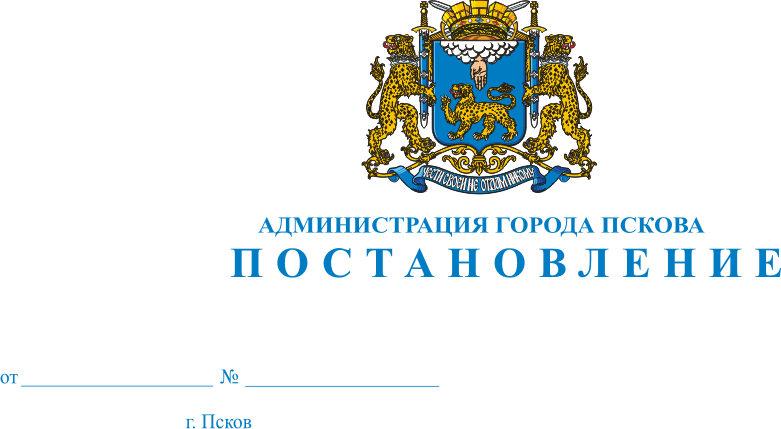 О наделении полномочиями Центра тестирования по выполнению видов испытаний (тестов), нормативов, требований к оценке уровня знаний и умений в области физической культуры и спорта в муниципальном образовании  «Город Псков»  Муниципального бюджетного образовательного учреждения  дополнительного образования детей «Детский оздоровительно-образовательный спортивный центр «Юность» В соответствии с пунктом 26 Положения о Всероссийском физкультурно-спортивном комплексе «Готов к труду и обороне» (ГТО), утвержденного постановлением Правительства Российской Федерации от 11.06.2014 № 540 «Об утверждении положения о Всероссийском физкультурно-спортивном комплексе «Готов к труду и обороне» (ГТО)», Приказом Министерства спорта Российской Федерации от 01.12.2014 г. № 954/1 «Об утверждении Порядка создания Центров тестирования по выполнению видов испытаний (тестов), нормативов, требований к оценке уровня знаний и умений в области физической культуры и спорта и Положения о них», Распоряжением Губернатора Псковской области от 04.08.2014 г. № 38-РГ «О мерах по поэтапному внедрению Всероссийского физкультурно-спортивного комплекса «Готов к труду и обороне» (ГТО), руководствуясь статьями 32, 34 Устава муниципального образования «Город Псков» Администрация города Пскова ПОСТАНОВЛЯЕТ:Наделить полномочиями Центра тестирования по выполнению видов испытаний (тестов), нормативов, требований к оценке уровня знаний и умений в области физической культуры и спорта в муниципальном образовании  «Город Псков» (далее – Центр тестирования)  Муниципальное бюджетное образовательное учреждение дополнительного образования детей «Детский оздоровительно-образовательный спортивный центр «Юность». Возложить полномочия   руководителя Центра тестирования на Камезина Александра Юрьевича, директора Муниципального  бюджетного образовательного  учреждения дополнительного образования детей «Детский оздоровительно-образовательный спортивный центр «Юность».  Назначить главным судьей Центра тестирования Клементенок Галину Сергеевну, педагога-организатора Муниципального  бюджетного образовательного  учреждения дополнительного образования детей «Детский оздоровительно-образовательный спортивный центр «Юность».  Утвердить Положение о Центре тестирования согласно Приложению  1 к настоящему Постановлению.Утвердить места тестирования на базе действующих спортивных объектов и образовательных организаций муниципального образования «Город Псков» согласно Приложению  2 к настоящему Постановлению.Муниципальному бюджетному образовательному учреждению дополнительного образования детей «Детский оздоровительно-образовательный спортивный центр «Юность» (Камезин А.Ю.) внести необходимые изменения и дополнения  в Устав учреждения.Опубликовать настоящее Постановление в газете «Псковские новости» и разместить на официальном сайте муниципального образования «Город Псков».Контроль за исполнением настоящего постановления возложить на заместителя Главы Администрации города Пскова М.А. Михайлову.Глава Администрации города Пскова 			                                                     И.В.КалашниковПриложение  1к Постановлению Администрации города Псковаот 27.11.2015 г. № 2480ПОЛОЖЕНИЕо Центре тестирования по выполнению видов испытаний (тестов), нормативов, требований к оценке уровня знаний и умений в области физической культуры и спорта муниципального образования «Город Псков»I. Общие положения1.  Положение о Центре тестирования по выполнению видов испытаний (тестов), нормативов, требований к оценке уровня знаний и умений в области физической культуры и спорта (далее соответственно – Положение, Центр тестирования) разработано в соответствии с пунктом 26 Положения о Всероссийском физкультурно-спортивном комплексе «Готов к труду и обороне» (ГТО), утвержденного постановлением Правительства Российской Федерации от 11.06. 2014  № 540 «Об утверждении положения о Всероссийском физкультурно-спортивном комплексе «Готов к труду и обороне» (ГТО)». 2. Положение устанавливает порядок организации и деятельности Центра тестирования, который осуществляет тестирование общего уровня физической подготовленности населения  на основании результатов выполнения нормативов и оценки уровня знаний и умений Всероссийского физкультурно-спортивного комплекса «Готов к труду и обороне» (ГТО) (далее – комплекс ГТО).3. Центр тестирования является структурным подразделением Муниципального бюджетного образовательного учреждения дополнительного образования детей «Детский оздоровительно-образовательный спортивный центр «Юность» (далее – Учреждение) и координационным органом, обеспечивающим взаимодействие между образовательными организациями, общественными объединениями и другими организациями муниципального образования «Город Псков» по вопросам, связанным с введением ГТО, разрабатывающим и оформляющим необходимую документацию.II. Цели и задачи Центра тестирования4. Основной целью деятельности Центра тестирования является осуществление оценки выполнения гражданами государственных требований к уровню физической подготовленности населения при выполнении нормативов комплекса ГТО (далее – государственные требования), утвержденных приказом Министерства спорта Российской Федерации от 8 июля 2014 г. № 575.5. Задачами Центра тестирования являются:1) создание условий по оказанию консультационной и методической помощи населению в подготовке к выполнению видов испытаний (тестов), нормативов, требований к оценке уровня знаний и умений в области физической культуры и спорта;2) организация и проведение тестирования населения по выполнению видов испытаний (тестов), нормативов, требований к оценке уровня знаний и умений в области физической культуры и спорта.6. Основными видами деятельности Центра тестирования являются:1) проведение пропаганды и информационной работы, направленной на формирование у населения осознанных потребностей в систематических занятиях физической культурой и спортом, физическом совершенствовании и ведении здорового образа жизни, популяризации участия в мероприятиях по выполнению испытаний (тестов) и нормативов комплекса ГТО;2) создание условий и оказание консультационной и методической помощи населению, спортивным, общественным и иным организациям в подготовке к выполнению государственных требований;3) осуществление тестирования населения по выполнению государственных требований к уровню физической подготовленности и оценке уровня знаний и умений граждан согласно Порядку организации и проведения тестирования населения в рамках Всероссийского физкультурно-спортивного комплекса «Готов к труду и обороне» (ГТО), утвержденного приказом Минспорта России от 29.08.2014 г. № 739 (далее - Порядок организации и проведения тестирования);4) ведение учета результатов тестирования участников показанных  в местах тестирования, формирование протоколов выполнения нормативов комплекса ГТО, обеспечение передачи данных протоколов для обобщения в соответствии с требованиями Порядка организации и проведения тестирования;5) внесение данных участников тестирования, результатов тестирования и данных сводного протокола в автоматизированную информационную систему комплекса ГТО;6) участие в организации мероприятий комплекса ГТО, включенных в Единый календарный план межрегиональных, всероссийских и международных физкультурных мероприятий и спортивных мероприятий, календарные планы физкультурных мероприятий и спортивных мероприятий Псковской области, муниципального образования «Город Псков»; 7) взаимодействие с органами государственной власти Псковской области, органами местного самоуправления муниципального образования «Город Псков», общественными и иными организациями в вопросах внедрения комплекса ГТО, проведения мероприятий комплекса ГТО; 8) обеспечение судейства мероприятий по тестированию населения.7. Для организации тестирования в муниципальном образовании «Город Псков» организуется выездная комиссия Центра тестирования. 8. Тестирование организуется только в местах соответствующих установленным требованиям к спортивным объектам, в том числе по безопасности эксплуатации.III. Взаимодействие сторон9. Центр тестирования имеет право:1) допускать участников тестирования и отказывать участникам в допуске к выполнению видов испытаний (тестов) комплекса ГТО в соответствии с Порядком организации и проведения тестирования и законодательства Российской Федерации;2) запрашивать у участников тестирования, органов местного самоуправления муниципального образования «Город Псков» и получать необходимую для его деятельности информацию;3) вносить предложения по совершенствованию структуры и содержания государственных требований комплекса ГТО;4) привлекать волонтеров для организации процесса тестирования граждан.10. Центр тестирования обязан:1) соблюдать требования Порядка организации и проведения тестирования, иных нормативно-правовых актов, регламентирующих проведение спортивных и физкультурных мероприятий;2) обеспечивать условия для организации оказания медицинской помощи при проведении тестирования и других мероприятий в рамках комплекса ГТО.IV. Материально-техническое обеспечение11. Материально-техническое обеспечение Центров тестирования осуществляется за счет средств учредителя, собственных средств и иных средств, привлеченных в рамках законодательства Российской Федерации.12. Центр осуществляет материально-техническое обеспечение участников тестирования, обеспечение спортивным оборудованием и инвентарем, необходимым для прохождения тестирования.Глава Администрации города Пскова 			                                                    И.В. КалашниковПриложение  2к Постановлению Администрации города Псковаот 27.11.2015 г. № 2480Места тестированияпо выполнению видов испытаний (тестов), нормативов, требований к оценке уровня знаний и умений в области физической культуры  и спорта в муниципальном образовании  «Город Псков»Глава Администрации города Пскова 			                                                     И.В.Калашников№п/пВид испытания (тест)Наименование спортивного объекта, адрес1Подтягивание из виса на высокой перекладине (раз)МБОУ ДОД  ДООСЦ «Юность» , г.Псков, уд. Кузнецкая, д.33МБУ «Стадион «Машиностроитель», г.Псков, уд. Кузнецкая, д.252Подтягивание из виса лежа на низкой перекладине (раз)МБОУ ДОД  ДООСЦ «Юность» , г.Псков, уд. Кузнецкая, д.333Сгибание - разгибание рук в упоре лежа на полу (раз)МБОУ ДОД  ДООСЦ «Юность» , г.Псков, уд. Кузнецкая, д.33МБУ «Стадион «Машиностроитель», г.Псков, уд. Кузнецкая, д.254Сгибание - разгибание рук в упоре лежа о гимнастическую скамью (раз)МБОУ ДОД  ДООСЦ «Юность» , г.Псков, уд. Кузнецкая, д.335Сгибание - разгибание рук в упоре лежа о сиденье стула (раз)МБОУ ДОД  ДООСЦ «Юность» , г.Псков, уд. Кузнецкая, д.336Наклон вперед из положения стоя с прямыми ногами на полу (раз)МБОУ ДОД  ДООСЦ «Юность» , г.Псков, уд. Кузнецкая, д.33МБУ «Стадион «Машиностроитель», г.Псков, уд. Кузнецкая, д.257Наклон вперед из положения стоя с прямыми ногами на гимнастической скамье (раз)МБОУ ДОД  ДООСЦ «Юность» , г.Псков, уд. Кузнецкая, д.33МБУ «Стадион «Машиностроитель», г.Псков, уд. Кузнецкая, д.258Поднимание туловища из положения лежа на спине (раз за 1 мин)МБОУ ДОД  ДООСЦ «Юность» , г.Псков, уд. Кузнецкая, д.33МБУ «Стадион «Машиностроитель», г.Псков, уд. Кузнецкая, д.259Поднимание туловища из положения лежа на спине (раз, без времени)МБОУ ДОД  ДООСЦ «Юность» , г.Псков, уд. Кузнецкая, д.33МБУ «Стадион «Машиностроитель», г.Псков, уд. Кузнецкая, д.2510Рывок гири 16 кг (раз)МБОУ ДОД  ДООСЦ «Юность» , г.Псков, уд. Кузнецкая, д.33МБУ «Стадион «Машиностроитель», г.Псков, уд. Кузнецкая, д.2511Метание теннисного мяча в цель (дистанция 6 м, раз)МБОУ ДОД  ДООСЦ «Юность» , г.Псков, уд. Кузнецкая, д.33МБУ «Стадион «Машиностроитель», г.Псков, уд. Кузнецкая, д.2512Челночный бег 3х 10 м (с)МБОУ ДОД  ДООСЦ «Юность» , г.Псков, уд. Кузнецкая, д.33МБУ «Стадион «Машиностроитель», г.Псков, уд. Кузнецкая, д.2513Прыжок в длину с места толчком двумя ногами (см)МБОУ ДОД  ДООСЦ «Юность» , г.Псков, уд. Кузнецкая, д.33МБУ «Стадион «Машиностроитель», г.Псков, уд. Кузнецкая, д.2514Прыжок в длину с разбега (см)МБУ «Стадион «Машиностроитель», г.Псков, уд. Кузнецкая, д.2515Метание мяча (150 г)МБУ «Стадион «Машиностроитель», г.Псков, уд. Кузнецкая, д.2516Метание спортивного снаряда (500 г)МБУ «Стадион «Машиностроитель», г.Псков, уд. Кузнецкая, д.2517Метание спортивного снаряда (700 г)МБУ «Стадион «Машиностроитель», г.Псков, уд. Кузнецкая, д.2518Бег на 30 м (с)МБУ «Стадион «Машиностроитель», г.Псков, уд. Кузнецкая, д.2519Бег на 60 м (с)МБУ «Стадион «Машиностроитель», г.Псков, уд. Кузнецкая, д.2520Бег на 100 м (с)МБУ «Стадион «Машиностроитель», г.Псков, уд. Кузнецкая, д.2521Бег на 1000 м (мин, с)МБУ «Стадион «Машиностроитель», г.Псков, уд. Кузнецкая, д.2522Бег на 1500 м (мин, с)МБУ «Стадион «Машиностроитель», г.Псков, уд. Кузнецкая, д.2523Бег на 2000 м (мин, с)МБУ «Стадион «Машиностроитель», г.Псков, уд. Кузнецкая, д.2524Бег на 3000 м (мин, с)МБУ «Стадион «Машиностроитель», г.Псков, уд. Кузнецкая, д.2525Смешанное передвижение на 1 кмМБУ «Стадион «Машиностроитель», г.Псков, уд. Кузнецкая, д.2526Смешанное передвижение на 2 кмМБУ «Стадион «Машиностроитель», г.Псков, уд. Кузнецкая, д.2527Смешанное передвижение на 3 кмМБУ «Стадион «Машиностроитель», г.Псков, уд. Кузнецкая, д.2528Смешанное передвижение на 4 кмМБУ «Стадион «Машиностроитель», г.Псков, уд. Кузнецкая, д.2529Скандинавская ходьба на 2 кмМБУ «Стадион «Машиностроитель», г.Псков, уд. Кузнецкая, д.2530Скандинавская ходьба на 3 кмМБУ «Стадион «Машиностроитель», г.Псков, уд. Кузнецкая, д.2531Скандинавская ходьба на 4 кмМБУ «Стадион «Машиностроитель», г.Псков, уд. Кузнецкая, д.2532Бег на лыжах 1км (мин, с)Муниципальное бюджетное учреждение дополнительного образования "Детско-юношеская спортивная школа "Мастер" , Лыжная база «Сосенка», г.Псков, ул. Сосновая, д. 4033Бег на лыжах 2км (мин, с)Муниципальное бюджетное учреждение дополнительного образования "Детско-юношеская спортивная школа "Мастер" , Лыжная база «Сосенка», г.Псков, ул. Сосновая, д. 4034Бег на лыжах 3км (мин, с)Муниципальное бюджетное учреждение дополнительного образования "Детско-юношеская спортивная школа "Мастер" , Лыжная база «Сосенка», г.Псков, ул. Сосновая, д. 4035Бег на лыжах 5км (мин, с)Муниципальное бюджетное учреждение дополнительного образования "Детско-юношеская спортивная школа "Мастер" , Лыжная база «Сосенка», г.Псков, ул. Сосновая, д. 4036Передвижение на лыжах 2 кмМуниципальное бюджетное учреждение дополнительного образования "Детско-юношеская спортивная школа "Мастер" , Лыжная база «Сосенка», г.Псков, ул. Сосновая, д. 4037Передвижение на лыжах 3 кмМуниципальное бюджетное учреждение дополнительного образования "Детско-юношеская спортивная школа "Мастер" , Лыжная база «Сосенка», г.Псков, ул. Сосновая, д. 4038Передвижение на лыжах 4 кмМуниципальное бюджетное учреждение дополнительного образования "Детско-юношеская спортивная школа "Мастер" , Лыжная база «Сосенка», г.Псков, ул. Сосновая, д. 4039Смешанное передвижение на 1 км по пересеченной местностиМБУ «Стадион «Машиностроитель», г.Псков, уд. Кузнецкая, д.2540Смешанное передвижение на 1,5 км по пересеченной местностиМБУ «Стадион «Машиностроитель», г.Псков, уд. Кузнецкая, д.2541Смешанное передвижение на 2 км  по пересеченной местностиМБУ «Стадион «Машиностроитель», г.Псков, уд. Кузнецкая, д.2542Смешанное передвижение на 3 км  по пересеченной местностиМБУ «Стадион «Машиностроитель», г.Псков, уд. Кузнецкая, д.2543Кросс на 2 км по пересеченной местностиМБУ «Стадион «Машиностроитель», г.Псков, уд. Кузнецкая, д.2544Кросс на 3 км по пересеченной местностиМБУ «Стадион «Машиностроитель», г.Псков, уд. Кузнецкая, д.2545Кросс на 5 км по пересеченной местностиМБУ «Стадион «Машиностроитель», г.Псков, уд. Кузнецкая, д.2546Плавание без учета времени, 10 мМБУДОР СДЮШОР по плаванию «Барс»,г.Псков, набережная реки Великой, д.1647Плавание без учета времени, 15 мМБУДОР СДЮШОР по плаванию «Барс»,г.Псков, набережная реки Великой, д.1648Плавание без учета времени, 25 мМБУДОР СДЮШОР по плаванию «Барс»,г.Псков, набережная реки Великой, д.1649Плавание на 50 м МБУДОР СДЮШОР по плаванию «Барс»,г.Псков, набережная реки Великой, д.1650Стрельба из пневматической винтовки из положения сидя или стоя с опорой локтей о стол или стойку, дистанция 5 м (мишень № 8, очки)МБОУ ДОД «Центр внешкольной работы «Патриот», г. Псков, ул. Пушкина, д.6Тир на базе МБОУ «Лицей №4 «Многопрофильный», г.Псков, ул. Коммунальная, д.3051Стрельба из электронного оружия из положения сидя или стоя с опорой локтей о стол или стойку, дистанция 5 м (мишень № 8, очки)МБОУ ДОД «Центр внешкольной работы «Патриот», г. Псков, ул. Пушкина, д.6Тир на базе МБОУ «Лицей №4 «Многопрофильный», г.Псков, ул. Коммунальная, д.3052Стрельба из пневматической винтовки из положения сидя или стоя с опорой локтей о стол или стойку, дистанция 10 м (мишень     № 8, очки)МБОУ ДОД «Центр внешкольной работы «Патриот», г. Псков, ул. Пушкина, д.6Тир на базе МБОУ «Лицей №4 «Многопрофильный», г.Псков, ул. Коммунальная, д.3053Стрельба из электронного оружия из положения сидя или стоя с опорой локтей о стол или стойку, дистанция 10 м (мишень № 8, очки)МБОУ ДОД «Центр внешкольной работы «Патриот», г. Псков, ул. Пушкина, д.6Тир на базе МБОУ «Лицей №4 «Многопрофильный», г.Псков, ул. Коммунальная, д.3054Туристский поход с проверкой туристских навыков на 5 кмМБОУ ДОД «Центр детского и юношеского туризма и экскурсий», г.  Псков, ул. Юбилейная, д. 8155Туристский поход с проверкой туристских навыков на 10 кмМБОУ ДОД «Центр детского и юношеского туризма и экскурсий», г.  Псков, ул. Юбилейная, д. 8156Туристский поход с проверкой туристских навыков на 15 кмМБОУ ДОД «Центр детского и юношеского туризма и экскурсий», г.  Псков, ул. Юбилейная, д. 8157Требования к оценке уровня знаний и умений в области физической культуры и спортаМБОУ г.Пскова